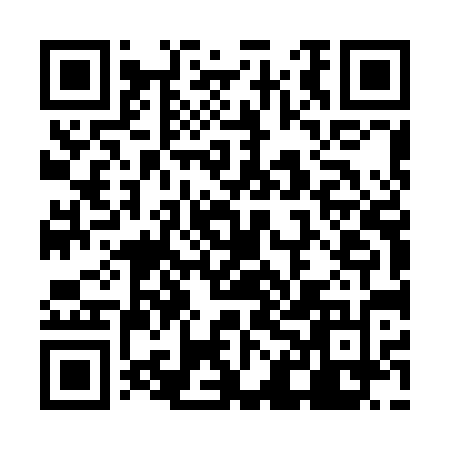 Ramadan times for Almondbank, Angus, UKMon 11 Mar 2024 - Wed 10 Apr 2024High Latitude Method: Angle Based RulePrayer Calculation Method: Islamic Society of North AmericaAsar Calculation Method: HanafiPrayer times provided by https://www.salahtimes.comDateDayFajrSuhurSunriseDhuhrAsrIftarMaghribIsha11Mon4:564:566:3912:244:086:106:107:5412Tue4:534:536:3712:244:106:126:127:5613Wed4:504:506:3412:244:126:146:147:5814Thu4:474:476:3112:234:136:166:168:0115Fri4:444:446:2912:234:156:196:198:0316Sat4:424:426:2612:234:176:216:218:0517Sun4:394:396:2312:224:186:236:238:0818Mon4:364:366:2112:224:206:256:258:1019Tue4:334:336:1812:224:226:276:278:1220Wed4:304:306:1512:224:236:296:298:1521Thu4:274:276:1312:214:256:316:318:1722Fri4:244:246:1012:214:276:336:338:2023Sat4:214:216:0712:214:286:356:358:2224Sun4:184:186:0512:204:306:376:378:2425Mon4:154:156:0212:204:326:396:398:2726Tue4:114:115:5912:204:336:416:418:3027Wed4:084:085:5712:194:356:446:448:3228Thu4:054:055:5412:194:366:466:468:3529Fri4:024:025:5112:194:386:486:488:3730Sat3:593:595:4812:194:406:506:508:4031Sun4:564:566:461:185:417:527:529:431Mon4:524:526:431:185:437:547:549:452Tue4:494:496:411:185:447:567:569:483Wed4:464:466:381:175:467:587:589:514Thu4:424:426:351:175:478:008:009:535Fri4:394:396:331:175:498:028:029:566Sat4:364:366:301:165:508:048:049:597Sun4:324:326:271:165:528:068:0610:028Mon4:294:296:251:165:538:088:0810:059Tue4:254:256:221:165:558:108:1010:0810Wed4:224:226:191:155:568:138:1310:11